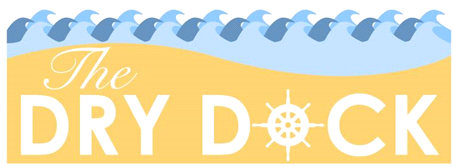 “The Dry Dock is Leith’s first Recovery venue, offering peer support, a safe social space and a variety of activities and classes for the Recovery community and local residents.” Building Opening TimesMonday – Saturday 12pm – 5pmLadies Peer Support Group - Wednesday - 2 – 4pmYoga (a small donation is appreciated!)  – Thursday – 3.30 – 4.30pmComing soon…SMART Recovery Meetings, Cookery Classes, Drama Group, Safer by Sound Music Group, Acupuncture, Head Massage, Reiki, Day Trips, Tennis, Bowls, Woodwork/Upcycling Class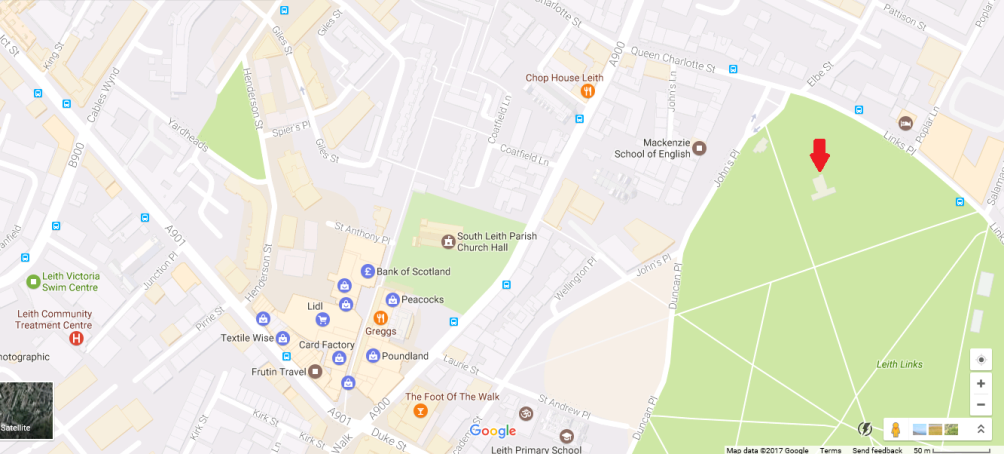 You can find us on Leith Links next to the tennis courts, at the junction of John’s Place and Links PlaceContact DetailsIf you have any questions please phone: 07847 625 272 For more information about evening events and new classes and activities follow our Facebook group – ‘The Dry Dock Leith Links’ 